Методические указания к практическим занятиям и самостоятельной работе по дисциплине «Организация добровольческой (волонтёрской) деятельности и взаимодействие с социально ориентированными некоммерческими организациями» для студентовнаправления подготовки 09.03.01 Информатика и вычислительная техникаКвалификация: бакалаврСтавропольМетодические указания к практическим занятиям и самостоятельной работе составлены в соответствии с федеральными государственными образовательными стандартами высшего образования для студентов по направлению подготовки 09.03.01 Информатика и вычислительная техника.Составитель: Курилова С.Ю., к. п. н., доцентПРАКТИЧЕСКОЕ ЗАНЯТИЕ 1. ВОЛОНТЁРСТВО КАК РЕСУРС ЛИЧНОСТНОГО РОСТА И ОБЩЕСТВЕННОГО РАЗВИТИЯ1. ТЕОРЕТИЧЕСКАЯ ЧАСТЬПеречень изучаемых элементов содержания: Понятие добровольчества (волонтерства), добровольческой (волонтерской) организации, организатора добровольческой (волонтерской) деятельности. Взаимосвязь добровольчества (волонтерства) с существенными и позитивными изменениями в личности человека. Государственная политика в области развития добровольчества (волонтерства). Возможности добровольчества (волонтерства) в решении вопросов местного значения, социально-экономическом развитии регионов и достижении целей национального развития. В ходе обучения студенты активизируют личностные ресурсы, способствующие саморазвитию и самореализации, повышению уровня толерантности и личностной креативности как адаптационного ресурса и условия эффективной волонтерской деятельности, рефлексии, повышению устойчивости к эмоциональному выгоранию и профессиональной деформации.2. ЗАДАНИЯ К ПРАКТИЧЕСКОМУ ЗАНЯТИЮЗадание. Подготовить групповые презентации в MS PowerPoint на тему: «Востребованные направления волонтёрской деятельности» (Выбрать одно из направлений, описать технологии волонтёрской деятельности, реализуемые в рамках этого направления, проблемы и перспективы): социальное волонтёрство; спортивное волонтёрство; культурное волонтёрство; экологическое волонтёрство и помощь животным; событийное волонтёрство; корпоративное волонтёрство; волонтёрство в сфере общественной безопасности; донорство; медиа-волонтёрство; интернет-добровольчество.3. ЗАДАНИЯ ДЛЯ САМОСТОЯТЕЛЬНОЙ РАБОТЫЗадание. Подготовить групповые презентации в MS PowerPoint на тему «Проблемы социальных групп, нуждающихся в волонтерской поддержке. Технологии социального волонтёрства» (Выбрать одну из социальных групп, нуждающихся в волонтёрской поддержке, комплексно оценить ее проблемы и направления, технологии работы с ней волонтёра): пожилые граждане; инвалиды; лица, без определенного места жительства; подростки с девиантным поведением; жертвы техногенных катастроф и стихийных бедствий, детисироты и др.ПРАКТИЧЕСКОЕ ЗАНЯТИЕ 2. МНОГООБРАЗИЕ ФОРМ ДОБРОВОЛЬЧЕСКОЙ (ВОЛОНТЕРСКОЙ) ДЕЯТЕЛЬНОСТИ1. ТЕОРЕТИЧЕСКАЯ ЧАСТЬПеречень изучаемых элементов содержания: Цели и задачи добровольческой (волонтерской) деятельности. Формы и виды добровольческой (волонтерской) деятельности: разнообразие и взаимное влияние. Историческое наследие и направления добровольчества. Развитие волонтерства в различных сферах жизнедеятельности. Циклы развития волонтерской деятельности. Виды, типы и цели добровольчества (волонтерства): разнообразие и взаимное влияние. Социальное волонтёрство. Событийное волонтёрство. Спортивное волонтёрство. Экологическое волонтёрство. Арт-волонтёрство. Волонтёрство в чрезвычайных ситуациях. Механизмы и технологии добровольческой деятельности. Волонтерский менеджмент. Программы саморазвития личности в аспекте добровольчества. Социальное проектирование. Благотворительность.2. ЗАДАНИЯ К ПРАКТИЧЕСКОМУ ЗАНЯТИЮЗадание. Написать эссе на одну из предложенных тем:1. Миссия и роли волонтёрства.2. Трудный и вдохновляющий опыт волонтёрства.3. Здесь и сейчас в волонтерском опыте.4. Что такое милосердие?5. Волонтерство как образ жизни современной молодежи.6. Почему я волонтёр?7. Почему я буду волонтёром? Мотивация волонтёрской деятельности.8. 10 причин стать волонтером: мотивационное эссе.9. Границы ответственности волонтёра.10. Поиск ресурса: стать подопечным самому себе.11. Эмоциональное выгорание и профилактика стресса волонтёра.13. Баланс занятости и отдыха волонтёра.3. ВОПРОСЫ ДЛЯ САМОСТОЯТЕЛЬНОЙ РАБОТЫМой план волонтёрской работы на год. Возможности Волонтёрского Центра.Методы поощрения волонтёров.Ресурсы и риски моего нового волонтёрского сезона.Волонтёрские технологии и техники.Современные навыки, необходимые волонтёру.Информационные технологии в работе волонтёров.Основы проектирования и проведения социальных дел.Игровые технологии в работе волонтёра.Организационные вопросы деятельности добровольческого объединения.Современный взгляд на волонтерский менеджмент.Современная документация в волонтерском менеджменте.ПРАКТИЧЕСКОЕ ЗАНЯТИЕ 3. ОРГАНИЗАЦИЯ РАБОТЫ С ВОЛОНТЕРАМИ 1. ТЕОРЕТИЧЕСКАЯ ЧАСТЬПеречень изучаемых элементов содержания: Организация работы с волонтерами: рекрутинг, повышение узнаваемости проектов, работа со СМИ, обучение, оценка эффективности волонтерской деятельности. Границы ответственности добровольцев (волонтёров), организаторов добровольческой (волонтерской) деятельности и добровольческих (волонтерских) организаций. Мотивация волонтеров. Проблема и профилактика эмоционального выгорания. Сравнительный анализ мотивации стихийных волонтеров, эпизодических волонтеров и волонтеров долгосрочных проектов. Диагностика мотивации волонтеров. Показано, что волонтерская деятельность выступает как условие и фактор формирования социально значимых личностных свойств человека. Определены основные потребности молодежи, реализуемые в рамках волонтерской деятельности: потребность человека быть нужным другому человеку, потребность в общении, потребность в творчестве, потребность в саморазвитии и построении карьеры, потребность в приобретении социального опыта, потребность в подтверждении самостоятельности и взрослости. Обучение позволит освоить современные психологические технологии диагностики потенциальных волонтеров, с целью профессионального отбора; повышения уровня коммуникативной компетентности, развития профессиональной наблюдательности, анализа различных аспектов синдрома эмоционального выгорания. Обучающиеся будут способны разрабатывать стратегию работы с волонтерскими группами и организациями на основе критического осмысления выбранных и созданных теорий, концепций, подходов и (или) технологий.  2. ЗАДАНИЯ К ПРАКТИЧЕСКОМУ ЗАНЯТИЮЗадание 1. Пройдите тестирование:1.Волонтер в дословном переводе означает:1) человек, который работает безвозмездно, стремится внести свой вклад в реализации социально значимых проектов;2) «доброволец», который безвозмездно занимается социально значимой деятельностью;3) человек, добровольно взявший на себя какую либо работу.2.Согласно определению «добровольцы» - это: 1) лицо, осуществляющее какую либо деятельность добровольно, а также зачастую безвозмездно;2) доброволец, человек, предпочитающий быть участников, а не зрителем, не ожидающий оплаты своего труда;3) это люди, которые совершают общественно полезные деяния без материальной выгоды или какой либо компенсации;4) физические лица, осуществляющие благотворительную деятельность в форме безвозмездного выполнения работ, оказания услуг.3. Цели благотворительной деятельности определены в:1) ФЗ РФ от 28.12.2013 №-442 ФЗ «Об основах социального обслуживания в РФ»;2) ФЗ РФ от 11.08.95 №-135 ФЗ «О благотворительной деятельности и благотворительных организациях»;3) Распоряжение правительства РФ от 17.11.2008 №1662-р « О концепции долгосрочно социально-экономического развития РФ на период до 2020 года.4.Что из перечисленного относится к благотворительной деятельности:1) развитие частного бизнеса;2) организация клубов по интересам;3) содействие укрепления мира, дружбы и согласия между народами, предотвращению социальных, национальных, религиозных конфликтов.5. Стать волонтером может:1) любой гражданин, достигший совершеннолетия или 14 лет с письменного согласия родителей или лиц, их заменяющих;2) любой гражданин, независимо от возраста;3) гражданин в возрасте с 18 до 55 лет.6.Среди многообразия благотворительных форм волонтер имеет право выбрать тот вид деятельности, который:1) ему предложит организация;2) ему более интересен;3) имеется в наличии.7. Что из перечисленного верно? Труд волонтера:1) не оплачивается;2) оплачивается в исключительных случаях;3) не оплачивается, однако, компенсации подлежат расходы волонтера, связанные с его деятельностью8. Каким документом определяется труд волонтера?1) запись в трудовой книжке;2) волонтерский договор;3) трудовое соглашение.Задание 2. Изучите темы и подготовьте доклады.Тема 1. Волонтерство и его роль в системе социокультурных институтов.1. Цели и задачи волонтерства.2. Волонтерство и его роль в системе социокультурных институтов.3. Международная практика волонтерской и добровольческой деятельности.Тема 2. Организация волонтерской службы в учреждениях разных типов и видов.1. Теоретические аспекты организации волонтерской службы в учреждениях разных типов и видов.2. Концепция программы развития добровольческого и волонтерского движения.3. Нормативно-правовая база деятельности волонтерской службы. Тема 3. Система подготовки волонтеров и добровольцев по программе первичной профилактики наркозависимости, табакокурения и употребления ПАВ.1. Подготовка волонтеров для ведения групповых занятий. 2. Подготовка волонтеров по проведению бесед по программе первичной профилактики наркозависимости, табакокурения и употребления ПАВ.3. Модель волонтерской службы по профилактике наркозависимости, табакокурения, употребления ПАВ.4. Организация работы агитбригад.Тема 4. Методика работы волонтеров в условиях учреждений разных типов и видов. Семейное волонтерство.1. Методика работы волонтеров с разновозрастной аудиторией.2. Методика работы волонтеров с младшими школьниками.3. Методика работы со школьниками средней возрастной группы.4. Методика работы со школьниками старшего возраста.5. Технология уличной работы.Тема 5. Психолого-педагогическая специфика работы волонтеров с разновозрастной аудиторией.1. Возрастные особенности детей младшего, среднего и старшего школьного возраста.2. Психолого-педагогическое сопровождение деятельности волонтерской
службы.3. Специфика деятельности волонтерской службы в условиях учреждений
разных типов и видов.4. Программа психолого-педагогического сопровождения деятельности
волонтерской службы.Тема 6. Волонтерская служба в рамках реализации национальной программы развития молодежи.1. Создание и рекрутинг молодых людей в волонтерскую службу.2. Молодой человек, как потенциальный союзник в организации деятельности волонтерской службы крупных государственных мероприятий.3. Модели взаимодействия волонтерской службы на международном уровне.4. Практическая работа волонтера.Методические рекомендации по подготовке докладов. Подготовка научного доклада выступает в качестве одной из важнейших форм самостоятельной работы студентов. Научный доклад представляет собой исследование по конкретной проблеме, изложенное перед аудиторией слушателей. Работа по подготовке доклада включает не только знакомство с литературой по избранной тематике, но и самостоятельное изучение определенных вопросов. Она требует от студента умения провести анализ, способности наглядно представить итоги проделанной работы, и что очень важно – заинтересовать аудиторию результатами своего исследования. Следовательно, подготовка научного доклада требует определенных навыков. Подготовка научного доклада включает несколько этапов работы: 1. Выбор темы научного доклада;2. Подбор материалов;3. Составление плана доклада. Работа над текстом;4. Оформление материалов выступления;5. Подготовка к выступлению.Структура и содержание доклада. Введение - это вступительная часть научно-исследовательской работы. Автор должен приложить все усилия, чтобы в этом небольшом по объему разделе показать актуальность темы, раскрыть практическую значимость ее, определить цели и задачи эксперимента или его фрагмента. Тренинги на формирование навыков взаимодействия при организации волонтерской деятельности Тренинг определяется как форма активного обучения посредством приобретения жизненного опыта, моделируемого в групповом взаимодействии людей. Тренинг обычно направлен на комплексное освоение теоретических знаний и практических умений, на формирование необходимых способностей, присвоение способов «правильного» поведения и действия, выявление и выработку способов преодоления типичных затруднений организации волонтерской деятельности.3. ЗАДАНИЯ ДЛЯ САМОСТОЯТЕЛЬНОЙ РАБОТЫЗадание. Подготовите презентации по темам:1. Теория и практика волонтерского движения.2. Волонтерство и его роль в системе социокультурных институтов.3. Теоретические аспекты организации волонтерской службы в учреждениях разных типов и видов.4. Концепция программы развития добровольческого и волонтерского движения.5. Нормативно-правовая база деятельности волонтерской службы.6. Система подготовки волонтеров и добровольцев по программе первичной профилактики наркозависимости, табакокурения и употребления ПАВ.7. Основные направления волонтерской деятельности в учреждениях разных типов и видов.8. Методика работы волонтеров с младшими школьниками.9. Методика работы со школьниками средней возрастной группы.10. Методика работы со школьниками старшего возраста.11. Технология уличной работы.12. Организация и проведение волонтерами массовых мероприятий.13. Особенности работы волонтеров с младшими школьниками. Типы и виды занятий с младшими школьниками.14. Методика проведения волонтерских мероприятий с младшими школьниками.15. Особенности работы волонтеров со школьниками средней и старшей возрастной групп.16. Типы и виды занятий со школьниками средней и старшей возрастной групп.17. Методика проведения волонтерских акций со школьниками средней и старшей возрастной групп.18. Психолого-педагогическая специфика работы волонтеров с детьми младшего, среднего и старшего школьного возраста.19. Педагог как «потенциальный союзник» в организации деятельности волонтерской службы.20. Модели взаимодействия волонтерской службы с другими организациями и учреждениями.21. В чем заключается обучение волонтеров?22. Основные принципы работы волонтеров.Методические рекомендации: Тематика презентаций студентом выбирается самостоятельно. Тематика представлена выше. Презентация выполняется в программе PowerPoint, должна содержать не более 15-20 слайдов, слайды должны отражать проблематику заданной темы презентации. Данный вид работы выполняется студентами в микрогруппе (2-3 человека).ПРАКТИЧЕСКОЕ ЗАНЯТИЕ 4. ВЗАИМОДЕЙСТВИЕ С СОЦИАЛЬНО ОРИЕНТИРОВАННЫМИ НКО, ИНИЦИАТИВНЫМИ ГРУППАМИ, ОРГАНАМИ ВЛАСТИ И ИНЫМИ ОРГАНИЗАЦИЯ1. ТЕОРЕТИЧЕСКАЯ ЧАСТЬПеречень изучаемых элементов содержания:Инновации в добровольчестве (волонтерстве) и деятельности социально ориентированных НКО. Формы, механизмы и порядки взаимодействия с федеральными органами власти, органами власти субъектов Российской Федерации, органами местного самоуправления, подведомственными им государственными и муниципальными учреждениями, иными организациями (по направлениям волонтерской деятельности). Взаимодействия с социально ориентированными НКО, органами власти и подведомственными им организациями: причины провалов и лучшие практики. Управление рисками в работе с волонтерами и волонтерскими организациями. В результате обучения обучающиеся получат представление о знаниях и о способах построения конструктивного общения (взаимодействия) с представителями органами власти и различных социальных групп; приобретают способность демонстрировать коммуникационные умения в контексте социального партнерства.2. ЗАДАНИЯ К ПРАКТИЧЕСКОМУ ЗАНЯТИЮЗадание. Подготовьтесь к темам для дискуссий:1. Теоретико-правовые основы существования некоммерческих организаций.2. Понятия, признаки и формы некоммерческих организаций.3. Формы взаимодействия общественных организаций с органами местного самоуправления.4. Как государство сейчас в целом относится к НКО и гражданским инициативам?5. Законодательное регулирование добровольчества (волонтерства) в России и НКО, включая социально ориентированные организации. 6. Инфраструктура развития волонтерской деятельности и СО НКО: модели ресурсных центров, волонтерских центров, финансовая поддержка СО НКО и добровольчества (волонтерства) на муниципальном, региональном, федеральном уровне (субсидии, гранты Фонда президентских грантов) 7. Организационные структуры НКО. Виды и уровни управления. Органы управления в СО НКО, особенности функционирования.8. Мотивирование волонтеров и сотрудников СО НКО.3. ЗАДАНИЯ ДЛЯ САМОСТОЯТЕЛЬНОЙ РАБОТЫЗадание 1. Изучить нормативно-правовую базу в сфере взаимодействия органов власти и СО НКО и сформировать таблицу полезных ссылок. Задание 2. На основе изученного материала сформировать предложения по разработке технологий взаимодействия органов власти и СО НКО по вопросу участия волонтеров.Задание 3. Разработать проект по внедрению инноваций добровольческой деятельности в системе взаимодействия с СО НКО.СПИСОК РЕКОМЕНДУЕМОЙ ЛИТЕРАТУРЫОСНОВНАЯ ЛИТЕРАТУРАЧирун, С. Н. Молодежная политика: учебно-методическое пособие / С.Н. Чирун. — Москва: ИНФРА-М, 2019. — 112 с. - ISBN 978-5-16-108166-2. - Текст: электронный. - URL: https://znanium.com/catalog/product/1057789. – Режим доступа: по подписке.ДОПОЛНИТЕЛЬНАЯ ЛИТЕРАТУРАВасильковская, М. И. Педагогика досуга. Развитие социально-культурного творчества молодежи: учебное пособие для обучающихся по направлению подготовки 51.03.03 «Социально-культурная деятельность», квалификация (степень) выпускника «бакалавр» / М. И. Васильковская. - Кемерово: КемГИК, 2019. - 128 с. - ISBN 978-5-8154-0484-7. - Текст: электронный. - URL: https://znanium.com/catalog/product/1154331. – Режим доступа: по подписке.Добровольчество и волонтерство в России: история и современность: Монография / Петрова Т.Э., Гарашко А.Ю., Черкасова Т.В.; Под ред. Петрова Т.Э. - М.:НИЦ ИНФРА-М, 2018. - 85 с. (Научная мысль)ISBN 978-5-16-107418-3 (online). - Текст: электронный. - URL: https://znanium.com/catalog/product/1011059. – Режим доступа: по подписке.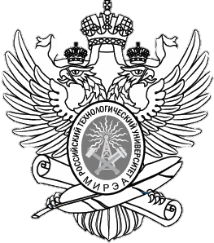 